Опис задаткаРадиш као комерцијалиста у ПД ''ХЕМАКС'' д.о.о. Сомбор, које се бави прометом кућне хемије на велико.Дана 20.03.т.г. увидом у стање залиха робе примећујеш да недостаје одређена количина робе коју треба допунити до висине оптималних залиха.Директор ПД Нивес Ковач (одговорно лице), ти је наложила да предузмеш све активности у вези реализације набавке робе.Захтеви задаткаНа основу документације у прилогу потребно је да:контактираш сталног добављача ради поручивања робе која недостаје,поручиш робу на основу примљених понуда (по 6 комада од сваког артикла),након пријема фактуре од добављача “ИНКО” и превозника, обавиш све активности у вези набавке и складиштења робе,заведеш сва документа у одговарајућу евиденцију,предузмеш све активности у вези плаћања спроведене набавке.Прилози:Понуда добављача 1Понуда добављача 2Фактура добављачаФактура превозникаДокументација у фолдеру електронске евиденције број А03, на радној површини (изабрати и попунити одговарајућу)Техничке напоменеЕвиденцију и документацију попуни ћириличним писмом, Фонт: Arial 10,Пословна писма састави у обичној блок форми,,,FAKTOR,, велепродаја кућне хемије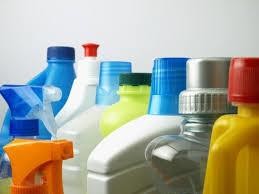 Шумадијска 44, 18000 Ниш; Тел.018-213-233ТР: 200-0000005248352-00; ПИБ:101108077Шифра делатности:4675Е-mail: faktor18@gmail.com Матични број: 06070156 	_		 Наш знак: Д/С		Ниш, 19.03.2020.ПРЕДУЗЕЋЕ ЗА ТРГОВИНУ СПОРТСКОМ ОДЕЋОМ И ОБУЋОМПД “ХЕМАКС“Вука Караџића 1525000  С о м б о р Предмет: ПонудаПоштовани,Ми смо предузеће које се бави велепродајом кућне хемије. Располажемо производима широког асортимана, доброг квалитета и повољних цена.Послујемо успешно на нашем тржишту већ дуги низ година.Овом приликом желимо да вам понудимо следеће артикле из нашег асортимана:Наши услови пословања су следећи:Рок испоруке: 3 дана од пријема поруџбинеМесто испоруке: FCO магацин купцаРок плаћања: 7 дана од пријема робе Очекујемо вашу поруџбину.Срдачан поздрав,Референт продаје:Димитрије Стошић           ПД „YUCO HEMIJA“ д.о.о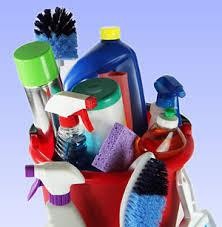 Производња производа кућне хемије и детерџената Цара Лазара бб, 21234 Бачки ЈаракШифра делатности: 4675Текући рачун: 200-0000000001144-00ПИБ: 100109157Број телефона: 021/ 844660Е-mail: yucohemija@gmail.com Матични број: 06070157Наш знак: М/С	Бачки Јарак,19.03.2020.ПРЕДУЗЕЋЕ ЗА ТРГОВИНУ СПОРТСКОМ ОДЕЋОМ И ОБУЋОМПД ,,ХЕМАКС,,Вука Караџића 1525000  С о м б о р Предмет: ПонудаПоштовани,Наше предузеће се бави производњом кућне хемије и детерџената. Већ дуги низ годинапослујемо успешно на нашем тржишту. Наше производе одликује изваредан однос цене и квалитета. Наши производи се могу наћи у великом броју малопродајних и велепродајних објеката.Овом приликом из нашег богатог асортимана вам нудимо следеће артикле по веома повољним ценама:Наши услови пословања су следећи:Рок испоруке: 3 дана од пријема поруџбинеМесто испоруке: FCO магацин купцаРок плаћања: 15 дана од пријема робе Очекујемо вашу поруџбину.Срдачан поздрав,Референт продаје:Марина СимићРб.Назив артиклаЈед. МереКол.Цена без ПДВ-а1.Омекшивач за веш 1л.ком30140,002.Прашак за машинско прање суђа 1кг.ком25360,003.Прашак за ручно прање веша 500 гр.ком3045,004.Прашак за ручно прање веша 1 кг.ком3087,00Рб.Назив артиклаЈед. МереКол.Цена без ПДВ-а1.Омекшивач за веш 1л.ком20142,002.Прашак за машинско прање суђа 1кг.ком30355,003.Прашак за ручно прање веша 500 гр.ком3043,004.Прашак за ручно прање веша 1 кг.ком2583,00ИЗДАВАЛАЦ РАЧУНАИЗДАВАЛАЦ РАЧУНАПРИМАЛАЦ РАЧУНАПРИМАЛАЦ РАЧУНАПРИМАЛАЦ РАЧУНАПРИМАЛАЦ РАЧУНАНазив :ПД ,,INKO,, произв одња кућне хемијеПД ,,INKO,, произв одња кућне хемијеПД ,,INKO,, произв одња кућне хемијеНазив :ПД ,,ХЕМАКС,,ПД ,,ХЕМАКС,,Адреса:Бачка 22, 21460 ВрбасБачка 22, 21460 ВрбасБачка 22, 21460 ВрбасАдреса:Вука Караџића 15, СомборВука Караџића 15, СомборВука Караџића 15, СомборПИ Б:100103122100103122100103122ПИ Б:100105261ТР:ТР:205-0000002668841-00;ТР:205-0000002668841-00;ТР:205-0000002668841-00;ТР:205 – 0000000013346 - 00205 – 0000000013346 - 00205 – 0000000013346 - 00БанкаКомерцијална банкаКомерцијална банкаКомерцијална банкаБанкаКомерцијална банкаКомерцијална банкаФактура број:32/2032/20Место и датум издавања рачуна:Врбас,20.03.2020.Место и датум издавања рачуна:Врбас,20.03.2020.Место и датум издавања рачуна:Врбас,20.03.2020.Датум испоруке:20.03.2020.Датум испоруке:20.03.2020.Датум испоруке:20.03.2020.Место и датум промета добара: Врбас, 20.03.т.г.Место и датум промета добара: Врбас, 20.03.т.г.Место и датум промета добара: Врбас, 20.03.т.г.Р.бр.Назив артиклаЈед. мереКол.Цена по јед. мереУкупноПопустОснов ица за обрачунПДВ-аСтопа ПДВ-аОбрачунати ПДВУкупно за наплату1Средств о за чишћење стаклаком15125.001,875.0001,875.0020%375.002,250.002Течни сапун -в анила 500млком2576.001,900.0001,900.0020%380.002,280.005Течни сапун -в анила 1000млком20135.002,700.0002,700.0020%540.003,240.00Порескаоснов ица6,475.00ПДВ 20%:1,295.00Напомена о пореском ослобађању: немаНапомена о пореском ослобађању: немаАв анс:Укупно:7,770.00Слов има:седамхиљадаседамстоседамдесет динара седамхиљадаседамстоседамдесет динара седамхиљадаседамстоседамдесет динара Валута:04.04. т.г.Фактурисао:Одгов орно лице:Одгов орно лице:Драган МатићСрђан ВасићСрђан ВасићИЗДАВАЛАЦ РАЧУНАИЗДАВАЛАЦ РАЧУНАПРИМАЛАЦ РАЧУНАПРИМАЛАЦ РАЧУНАПРИМАЛАЦ РАЧУНАПРИМАЛАЦ РАЧУНАНазив :ДАРКОМ ПРЕВОЗДАРКОМ ПРЕВОЗНазив :ПД ,,ХЕМАКС,,ПД ,,ХЕМАКС,,Адреса:Космајска 16, ВрбасКосмајска 16, ВрбасАдреса:Вука Караџића 15, СомборВука Караџића 15, СомборВука Караџића 15, СомборПИ Б:100120172100120172ПИ Б:100105261ТР:205-0000000068356-00205-0000000068356-00ТР:205 – 0000000013346 - 00205 – 0000000013346 - 00205 – 0000000013346 - 00БанкаКомерцијална банкаКомерцијална банкаБанкаКомерцијална банкаКомерцијална банкаКомерцијална банкаФактура брФактура бр42/20Место и датум издав ањаМесто и датум издав ањаМесто и датум издав ањаВрбас , 20.03.т.г.Врбас , 20.03.т.г.Место и датум промета услуга : Врбас, 20.03.т.г.Место и датум промета услуга : Врбас, 20.03.т.г.Место и датум промета услуга : Врбас, 20.03.т.г.Место и датум промета услуга : Врбас, 20.03.т.г.Р.бр.Назив артиклаБрој кмЦена по пређено м кмУкупноПопустОснов ица за обрачунПДВ-аСтопа ПДВ-аОбрачуна ти ПДВУкупно занаплату1Прев оз од Врбаса до Сомбора5215.00780.000780.0020%156.00936.00Порескаоснов ица:780.00ПДВ 20%:156.00Напомена о пореском ослобађању: немаНапомена о пореском ослобађању: немаАв анс:Укупно:936.00Слов имадев етстотридесетшестдинара 00/100дев етстотридесетшестдинара 00/100Валута:04.04. т.г.Фактурисao:Одгов орно лице:Одгов орно лице:Марија Јов анов ићДејан СимићДејан Симић